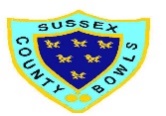 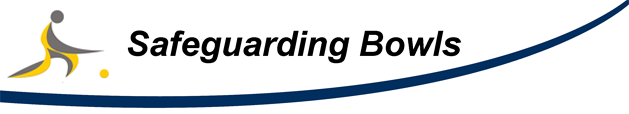 Sussex County BowlsandThe Crouch Bowling Club Code of Conduct for County and Club Officials and VolunteersThe essence of good ethical conduct and practice is summarised below.All volunteers must:Develop an appropriate relationship with participants, based on mutual trust and respect.Ensure all activities organised by the club are appropriate to the age, ability and experience of those taking part.Promote the positive aspects of the sport (e.g. fair play).Display consistently high standards of behaviour and appearance.Follow all guidelines laid down by the National Governing Body and the Club.Ensure the club holds appropriate insurance cover for its members.Ensure club officials hold appropriate qualifications relevant to their role.Never exert undue influence over performers to obtain personal benefit or reward.Never condone rule violations, rough play or the use of prohibited substances.Encourage and guide participants to accept responsibility for their own performance and behaviour.Encourage participants to value their performances and not just results.